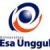 RENCANA PEMBELAJARAN SEMESTER GANJIL 2016/2017RENCANA PEMBELAJARAN SEMESTER GANJIL 2016/2017RENCANA PEMBELAJARAN SEMESTER GANJIL 2016/2017RENCANA PEMBELAJARAN SEMESTER GANJIL 2016/2017RENCANA PEMBELAJARAN SEMESTER GANJIL 2016/2017RENCANA PEMBELAJARAN SEMESTER GANJIL 2016/2017RENCANA PEMBELAJARAN SEMESTER GANJIL 2016/2017RENCANA PEMBELAJARAN SEMESTER GANJIL 2016/2017RENCANA PEMBELAJARAN SEMESTER GANJIL 2016/2017PELAKSANA AKADEMIK MATAKULIAH UMUM (PAMU)PELAKSANA AKADEMIK MATAKULIAH UMUM (PAMU)PELAKSANA AKADEMIK MATAKULIAH UMUM (PAMU)PELAKSANA AKADEMIK MATAKULIAH UMUM (PAMU)PELAKSANA AKADEMIK MATAKULIAH UMUM (PAMU)PELAKSANA AKADEMIK MATAKULIAH UMUM (PAMU)PELAKSANA AKADEMIK MATAKULIAH UMUM (PAMU)PELAKSANA AKADEMIK MATAKULIAH UMUM (PAMU)PELAKSANA AKADEMIK MATAKULIAH UMUM (PAMU)UNIVERSITAS ESA UNGGULUNIVERSITAS ESA UNGGULUNIVERSITAS ESA UNGGULUNIVERSITAS ESA UNGGULUNIVERSITAS ESA UNGGULUNIVERSITAS ESA UNGGULUNIVERSITAS ESA UNGGULUNIVERSITAS ESA UNGGULUNIVERSITAS ESA UNGGULSEMESTER 3SEMESTER 3SEMESTER 3SEMESTER 3SEMESTER 3SEMESTER 3SEMESTER 3SEMESTER 3SEMESTER 3Mata KuliahMata Kuliah:ANATOMI FISIOLOGI PATOFISIOLOGI 3ANATOMI FISIOLOGI PATOFISIOLOGI 3ANATOMI FISIOLOGI PATOFISIOLOGI 3Kode MK:Mata Kuliah PrasyaratMata Kuliah Prasyarat:ANATOMI FISIOLOGI PATOFISIOLOGI 2ANATOMI FISIOLOGI PATOFISIOLOGI 2ANATOMI FISIOLOGI PATOFISIOLOGI 2Bobot MK:2 sksDosen PengampuDosen Pengampu:Dr.NoorYulia, MMKesDr.NoorYulia, MMKesDr.NoorYulia, MMKesKode Dosen:6997Alokasi WaktuAlokasi Waktu:Tatap muka 14 x 100 menit, tidak ada praktik, tidak ada onlineTatap muka 14 x 100 menit, tidak ada praktik, tidak ada onlineTatap muka 14 x 100 menit, tidak ada praktik, tidak ada onlineTatap muka 14 x 100 menit, tidak ada praktik, tidak ada onlineTatap muka 14 x 100 menit, tidak ada praktik, tidak ada onlineTatap muka 14 x 100 menit, tidak ada praktik, tidak ada onlineCapaian PembelajaranCapaian Pembelajaran:Mahasiswa mampu memahami anatomi fisiologi dan patofisiologi sistem Panca indra , sistem saraf Mahasiswa mampu memahami konsep terjadinya gangguan mental Mahasiswa mampu mengklasifikasikan diagnosis pada gangguan sistem panca indra , sistem saraf dan gangguan mental Mahasiswa mampu memahami anatomi fisiologi dan patofisiologi sistem Panca indra , sistem saraf Mahasiswa mampu memahami konsep terjadinya gangguan mental Mahasiswa mampu mengklasifikasikan diagnosis pada gangguan sistem panca indra , sistem saraf dan gangguan mental Mahasiswa mampu memahami anatomi fisiologi dan patofisiologi sistem Panca indra , sistem saraf Mahasiswa mampu memahami konsep terjadinya gangguan mental Mahasiswa mampu mengklasifikasikan diagnosis pada gangguan sistem panca indra , sistem saraf dan gangguan mental Mahasiswa mampu memahami anatomi fisiologi dan patofisiologi sistem Panca indra , sistem saraf Mahasiswa mampu memahami konsep terjadinya gangguan mental Mahasiswa mampu mengklasifikasikan diagnosis pada gangguan sistem panca indra , sistem saraf dan gangguan mental Mahasiswa mampu memahami anatomi fisiologi dan patofisiologi sistem Panca indra , sistem saraf Mahasiswa mampu memahami konsep terjadinya gangguan mental Mahasiswa mampu mengklasifikasikan diagnosis pada gangguan sistem panca indra , sistem saraf dan gangguan mental Mahasiswa mampu memahami anatomi fisiologi dan patofisiologi sistem Panca indra , sistem saraf Mahasiswa mampu memahami konsep terjadinya gangguan mental Mahasiswa mampu mengklasifikasikan diagnosis pada gangguan sistem panca indra , sistem saraf dan gangguan mental SESIKEMAMPUANAKHIRMATERI PEMBELAJARANMATERI PEMBELAJARANBENTUK PEMBELAJARANSUMBER PEMBELAJARANSUMBER PEMBELAJARANINDIKATORPENILAIANINDIKATORPENILAIAN1Mahasiswa mampu menguraikan sistem panca indra : anatomi fisiologi sistem integumenPengantar :Kontrak pembelajaran, pengertian sistem panca indra Sistem  integumen Pengantar :Kontrak pembelajaran, pengertian sistem panca indra Sistem  integumen Metoda contextual instructionMedia : kelas, komputer, LCD, whiteboard,web Ganong, William F.2003.REVIEW of MEDICAL PHYSIOLOGY 21st ed. McGraw-Hill Companies, San Francisco Guyton, Arthur C.2007.Buku Ajar Fisiologi Kedokteran. EGC, JakartaSyaifuddin.2006.ANATOMI FISIOLOGI UNTUK MAHASISWA KEPERAWATAN. EGC, JakartaGanong, William F.2003.REVIEW of MEDICAL PHYSIOLOGY 21st ed. McGraw-Hill Companies, San Francisco Guyton, Arthur C.2007.Buku Ajar Fisiologi Kedokteran. EGC, JakartaSyaifuddin.2006.ANATOMI FISIOLOGI UNTUK MAHASISWA KEPERAWATAN. EGC, JakartaMenguraikan pengertian sistem panca indraMenguraikan pengertian sistem panca indra2Mahasiswa mampu menguraikan patofisiologi pada sistem integumen (skin dan jaringan subcutaneus) ( XII )patofisiologi pada sistem integumen (skin dan jaringan subcutaneuspatofisiologi pada sistem integumen (skin dan jaringan subcutaneusMedia : contextual instructionMedia :: kelas, komputer, LCD, whiteboard,webGanong, William F.2003.REVIEW of MEDICAL PHYSIOLOGY 21st ed. McGraw-Hill Companies, San Francisco Guyton, Arthur C.2007.Buku Ajar Fisiologi Kedokteran. EGC, JakartaSyaifuddin.2006.ANATOMI FISIOLOGI UNTUK MAHASISWA KEPERAWATAN. EGC, JakartaGanong, William F.2003.REVIEW of MEDICAL PHYSIOLOGY 21st ed. McGraw-Hill Companies, San Francisco Guyton, Arthur C.2007.Buku Ajar Fisiologi Kedokteran. EGC, JakartaSyaifuddin.2006.ANATOMI FISIOLOGI UNTUK MAHASISWA KEPERAWATAN. EGC, JakartaMenguraikan penjelasan gangguan pada sistem integumen (skin dan jaringan subcutaneusMenguraikan penjelasan gangguan pada sistem integumen (skin dan jaringan subcutaneus3Mahasiswa mampu menguraikan anatomi fisiologi sistem penglihatan anatomi fisiologi sistem penglihatananatomi fisiologi sistem penglihatanMetoda : contextual instructionMedia : kelas, komputer, LCD, whiteboard,webGanong, William F.2003.REVIEW of MEDICAL PHYSIOLOGY 21st ed. McGraw-Hill Companies, San Francisco Guyton, Arthur C.2007.Buku Ajar Fisiologi Kedokteran. EGC, JakartaSyaifuddin.2006.ANATOMI FISIOLOGI UNTUK MAHASISWA KEPERAWATAN. EGC, JakartaGanong, William F.2003.REVIEW of MEDICAL PHYSIOLOGY 21st ed. McGraw-Hill Companies, San Francisco Guyton, Arthur C.2007.Buku Ajar Fisiologi Kedokteran. EGC, JakartaSyaifuddin.2006.ANATOMI FISIOLOGI UNTUK MAHASISWA KEPERAWATAN. EGC, JakartaMampu menjelaskan struktur dan fungsi sistem penglihatanMampu menjelaskan struktur dan fungsi sistem penglihatan4Mahasiswa mampu menguraikan penjelasan patofisiologi pada sistem penglihatan ( VII )patofisiologi pada sistem penglihatanpatofisiologi pada sistem penglihatanMetoda : contextual instructionMedia :: kelas, komputer, LCD, whiteboard,webGanong, William F.2003.REVIEW of MEDICAL PHYSIOLOGY 21st ed. McGraw-Hill Companies, San Francisco Guyton, Arthur C.2007.Buku Ajar Fisiologi Kedokteran. EGC, JakartaSyaifuddin.2006.ANATOMI FISIOLOGI UNTUK MAHASISWA KEPERAWATAN. EGC, JakartaGanong, William F.2003.REVIEW of MEDICAL PHYSIOLOGY 21st ed. McGraw-Hill Companies, San Francisco Guyton, Arthur C.2007.Buku Ajar Fisiologi Kedokteran. EGC, JakartaSyaifuddin.2006.ANATOMI FISIOLOGI UNTUK MAHASISWA KEPERAWATAN. EGC, JakartaMampu menjelaskan patofisiologi sistem penglihatanMampu menjelaskan patofisiologi sistem penglihatan5Mahasiswa mampu menguraikan anatomi fisiologi sistem pendengarananatomi fisiologi sistem pendengarananatomi fisiologi sistem pendengaranMedia problem base learningMedia :kelas, komputer, LCD, whiteboard,web, 2 buahbukuteks, loose leafdanlembartugasGanong, William F.2003.REVIEW of MEDICAL PHYSIOLOGY 21st ed. McGraw-Hill Companies, San Francisco Guyton, Arthur C.2007.Buku Ajar Fisiologi Kedokteran. EGC, JakartaSyaifuddin.2006.ANATOMI FISIOLOGI UNTUK MAHASISWA KEPERAWATAN. EGC, JakartaGanong, William F.2003.REVIEW of MEDICAL PHYSIOLOGY 21st ed. McGraw-Hill Companies, San Francisco Guyton, Arthur C.2007.Buku Ajar Fisiologi Kedokteran. EGC, JakartaSyaifuddin.2006.ANATOMI FISIOLOGI UNTUK MAHASISWA KEPERAWATAN. EGC, JakartaMampu menjelaskan struktur dan fungsi sistem pendengaranMampu menjelaskan struktur dan fungsi sistem pendengaran6Mahasiswa mampu menguraikan penjelasan patofisiologi pada sistem penpendengaran  ( VIII )patofisiologi pada sistem pendengaran  patofisiologi pada sistem pendengaran  Media : contextual instruction Media : : kelas, komputer, LCD, whiteboard, web, Ganong, William F.2003.REVIEW of MEDICAL PHYSIOLOGY 21st ed. McGraw-Hill Companies, San Francisco Guyton, Arthur C.2007.Buku Ajar Fisiologi Kedokteran. EGC, JakartaSyaifuddin.2006.ANATOMI FISIOLOGI UNTUK MAHASISWA KEPERAWATAN. EGC, JakartaGanong, William F.2003.REVIEW of MEDICAL PHYSIOLOGY 21st ed. McGraw-Hill Companies, San Francisco Guyton, Arthur C.2007.Buku Ajar Fisiologi Kedokteran. EGC, JakartaSyaifuddin.2006.ANATOMI FISIOLOGI UNTUK MAHASISWA KEPERAWATAN. EGC, JakartaMampumenjelaskangangguanpada system pendengaranMampumenjelaskangangguanpada system pendengaran7Mahasiswa mampu menguraikan anatomi fisiologi sistem pengecapananatomi fisiologi sistem pengecapananatomi fisiologi sistem pengecapanMetoda :: contextual instructionMedia :kelas, komputer, LCD, whiteboard,webGanong, William F.2003.REVIEW of MEDICAL PHYSIOLOGY 21st ed. McGraw-Hill Companies, San Francisco Guyton, Arthur C.2007.Buku Ajar Fisiologi Kedokteran. EGC, JakartaSyaifuddin.2006.ANATOMI FISIOLOGI UNTUK MAHASISWA KEPERAWATAN. EGC, JakartaGanong, William F.2003.REVIEW of MEDICAL PHYSIOLOGY 21st ed. McGraw-Hill Companies, San Francisco Guyton, Arthur C.2007.Buku Ajar Fisiologi Kedokteran. EGC, JakartaSyaifuddin.2006.ANATOMI FISIOLOGI UNTUK MAHASISWA KEPERAWATAN. EGC, JakartaMenjelaskan anatomi fisiologi sistem pengecapanMenjelaskan anatomi fisiologi sistem pengecapan8Mahasiswa mampu menguraikan penjelasan patofisiologi pada sistem pengecapan ( XI )patofisiologi sistem pengecapanpatofisiologi sistem pengecapanMetoda : contextual instructionMedia :kelas, komputer, LCD, whiteboard,webGanong, William F.2003.REVIEW of MEDICAL PHYSIOLOGY 21st ed. McGraw-Hill Companies, San Francisco Guyton, Arthur C.2007.Buku Ajar Fisiologi Kedokteran. EGC, JakartaSyaifuddin.2006.ANATOMI FISIOLOGI UNTUK MAHASISWA KEPERAWATAN. EGC, JakartaGanong, William F.2003.REVIEW of MEDICAL PHYSIOLOGY 21st ed. McGraw-Hill Companies, San Francisco Guyton, Arthur C.2007.Buku Ajar Fisiologi Kedokteran. EGC, JakartaSyaifuddin.2006.ANATOMI FISIOLOGI UNTUK MAHASISWA KEPERAWATAN. EGC, JakartaMenjelaskan patofisiologi  sistem pengecapanMenjelaskan patofisiologi  sistem pengecapan9Mahasiswa mampu menguraikan anatomi fisiologi sistem Nervosa ( SSP )anatomi fisiologi sistem Nervosa ( SSP )anatomi fisiologi sistem Nervosa ( SSP )Metoda : contextual instructionMedia :kelas, komputer, LCD, whiteboard,webGanong, William F.2003.REVIEW of MEDICAL PHYSIOLOGY 21st ed. McGraw-Hill Companies, San Francisco Guyton, Arthur C.2007.Buku Ajar Fisiologi Kedokteran. EGC, JakartaSyaifuddin.2006.ANATOMI FISIOLOGI UNTUK MAHASISWA KEPERAWATAN. EGC, JakartaGanong, William F.2003.REVIEW of MEDICAL PHYSIOLOGY 21st ed. McGraw-Hill Companies, San Francisco Guyton, Arthur C.2007.Buku Ajar Fisiologi Kedokteran. EGC, JakartaSyaifuddin.2006.ANATOMI FISIOLOGI UNTUK MAHASISWA KEPERAWATAN. EGC, JakartaMenjelaskan anatomi fisiologi sistem Nervosa saraf pusat ( SSPMenjelaskan anatomi fisiologi sistem Nervosa saraf pusat ( SSP10Mahasiswa mampu menguraikan anatomi fisiologi sistem Nervosa saraf tepi( SST )anatomi fisiologi sistem Nervosa saraf tepi ( SST )anatomi fisiologi sistem Nervosa saraf tepi ( SST )Metoda : contextual instructionMedia :kelas, komputer, LCD, whiteboard,webGanong, William F.2003.REVIEW of MEDICAL PHYSIOLOGY 21st ed. McGraw-Hill Companies, San Francisco Guyton, Arthur C.2007.Buku Ajar Fisiologi Kedokteran. EGC, JakartaSyaifuddin.2006.ANATOMI FISIOLOGI UNTUK MAHASISWA KEPERAWATAN. EGC, JakartaGanong, William F.2003.REVIEW of MEDICAL PHYSIOLOGY 21st ed. McGraw-Hill Companies, San Francisco Guyton, Arthur C.2007.Buku Ajar Fisiologi Kedokteran. EGC, JakartaSyaifuddin.2006.ANATOMI FISIOLOGI UNTUK MAHASISWA KEPERAWATAN. EGC, JakartaMenjelaskananatomi fisiologi sistem Nervosa saraf tepi ( SSTMenjelaskananatomi fisiologi sistem Nervosa saraf tepi ( SST11Mahasiswa mampu menguraikan penjelasan patofisiologi pada sistem Sistem nervosa ( VI )patofisiologi pada sistem Sistem nervosa patofisiologi pada sistem Sistem nervosa Metoda : contextual instructionMedia :kelas, komputer, LCD, whiteboard,webGanong, William F.2003.REVIEW of MEDICAL PHYSIOLOGY 21st ed. McGraw-Hill Companies, San Francisco Guyton, Arthur C.2007.Buku Ajar Fisiologi Kedokteran. EGC, JakartaSyaifuddin.2006.ANATOMI FISIOLOGI UNTUK MAHASISWA KEPERAWATAN. EGC, JakartaGanong, William F.2003.REVIEW of MEDICAL PHYSIOLOGY 21st ed. McGraw-Hill Companies, San Francisco Guyton, Arthur C.2007.Buku Ajar Fisiologi Kedokteran. EGC, JakartaSyaifuddin.2006.ANATOMI FISIOLOGI UNTUK MAHASISWA KEPERAWATAN. EGC, JakartaMenjelaskan patofisiologi pada sistem Sistem nervosaMenjelaskan patofisiologi pada sistem Sistem nervosa12Mahasiswa mampu menguraikan patofisiologi cairan otak , selaput otak dan sumsum tulang belakang patofisiologi cairan otak , selaput otak dan sumsum tulang belakang patofisiologi cairan otak , selaput otak dan sumsum tulang belakang Metoda : contextual instructionMedia :kelas, komputer, LCD, whiteboard,webGanong, William F.2003.REVIEW of MEDICAL PHYSIOLOGY 21st ed. McGraw-Hill Companies, San Francisco Guyton, Arthur C.2007.Buku Ajar Fisiologi Kedokteran. EGC, JakartaSyaifuddin.2006.ANATOMI FISIOLOGI UNTUK MAHASISWA KEPERAWATAN. EGC, JakartaGanong, William F.2003.REVIEW of MEDICAL PHYSIOLOGY 21st ed. McGraw-Hill Companies, San Francisco Guyton, Arthur C.2007.Buku Ajar Fisiologi Kedokteran. EGC, JakartaSyaifuddin.2006.ANATOMI FISIOLOGI UNTUK MAHASISWA KEPERAWATAN. EGC, JakartaMenjelaskan patofisiologi cairan otak , selaput otak dan sumsum tulang belakang Menjelaskan patofisiologi cairan otak , selaput otak dan sumsum tulang belakang 13Mahasiswa mampu menguraikan penjelasan  gangguan mentalgangguan mentalPPDGJgangguan mentalPPDGJMetoda : cooperative learning dansmall group discussionMedia :kelas, komputer, LCD, whiteboard,webPPDGJPPDGJpenjelasan gangguan mentalpenjelasan gangguan mental14Mahasiswa mampu memaparkan gangguan mentalBerbagai gangguan mental dan tingkah lakuBerbagai gangguan mental dan tingkah lakuMetoda cooperative learning dansmall group discussionMedia :kelas, komputer, LCD, whiteboard,webperpustakaan, bukufilsafatilmu, danringkasanPPDGJPPDGJMenjelaskan gangguan mental dan tingkah lakuMenjelaskan gangguan mental dan tingkah laku